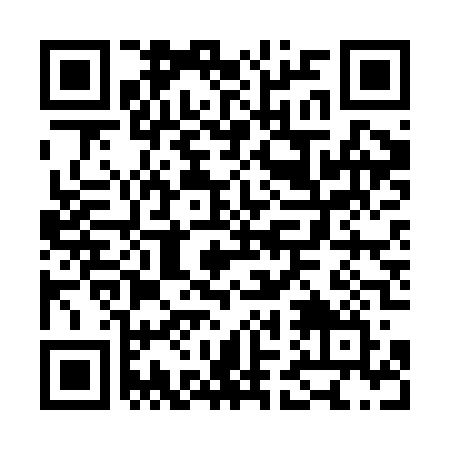 Prayer times for Backovice, Czech RepublicWed 1 May 2024 - Fri 31 May 2024High Latitude Method: Angle Based RulePrayer Calculation Method: Muslim World LeagueAsar Calculation Method: HanafiPrayer times provided by https://www.salahtimes.comDateDayFajrSunriseDhuhrAsrMaghribIsha1Wed3:225:3612:555:598:1410:192Thu3:195:3512:556:008:1510:213Fri3:165:3312:546:018:1710:244Sat3:145:3112:546:028:1810:265Sun3:115:3012:546:038:2010:296Mon3:085:2812:546:048:2110:327Tue3:055:2712:546:048:2310:348Wed3:025:2512:546:058:2410:379Thu2:595:2312:546:068:2510:3910Fri2:565:2212:546:078:2710:4211Sat2:535:2112:546:088:2810:4512Sun2:505:1912:546:098:3010:4713Mon2:475:1812:546:098:3110:5014Tue2:445:1612:546:108:3210:5315Wed2:415:1512:546:118:3410:5516Thu2:385:1412:546:128:3510:5817Fri2:385:1212:546:138:3611:0118Sat2:375:1112:546:138:3811:0319Sun2:375:1012:546:148:3911:0420Mon2:365:0912:546:158:4011:0421Tue2:365:0812:546:168:4111:0522Wed2:355:0712:546:168:4311:0523Thu2:355:0612:546:178:4411:0624Fri2:355:0512:556:188:4511:0725Sat2:345:0412:556:188:4611:0726Sun2:345:0312:556:198:4711:0827Mon2:345:0212:556:208:4811:0828Tue2:345:0112:556:208:5011:0929Wed2:335:0012:556:218:5111:0930Thu2:334:5912:556:228:5211:1031Fri2:334:5912:556:228:5311:10